Advanced Algebra Worksheet:  Factoring Polynomials (Mixed Methods)                         Smartee  Bee _____________________________BEE SMART!	Use this decision making process when factoring polynomials.  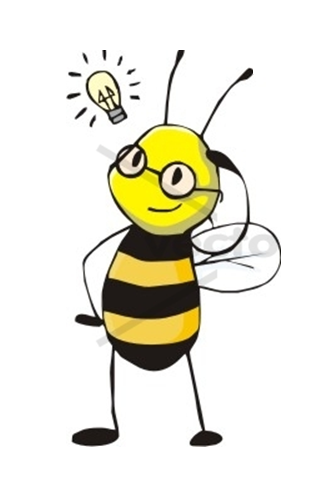 Is there a GCF?  If “yes”, then factor it out!Count the number of terms.  The number of terms will tell you which patterns to consider.If your polynomial is a binomial, look for the difference of squares, the sum of cubes, or the difference of cubes.  Remember that perfect squared exponents are even and cubed exponents are multiples of three.If your polynomial is a trinomial, try the “BIG X” (product/sum) method.If your polynomial has four terms, factor by grouping. Factor the polynomial completely (use separate paper, if necessary).  If the polynomial does not factor, write “Prime”.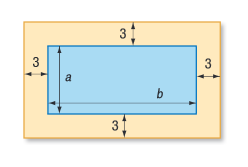 Apply:  Write an expression in factored form to represent the shaded area in the middle.Write an expression in factored form to represent the entire area.  Distribute the factors and change                               to standard form.Write an expression in factored form to represent the unshaded area alone.polynomial# of termsIs there a GCF?Rewrite polynomial with GCF factored outWhich pattern should I use?Fully factored form of polynomial1.  2x2 – x – 152.  5x2 - 203.  4x3- 324.  3x2 – 33x + 845.  2x3 + 8x2 – 18x – 726.  16x3 + 2507.  3x2 + 12x – 368.   3x4 - 10x3 – 48x2 + 160x9.  10x3 – 12x2 + 2x10.  1000x3 + 811.  8x5y – 2xy12.  3x + 7x213.  5x2 + 5x + 100